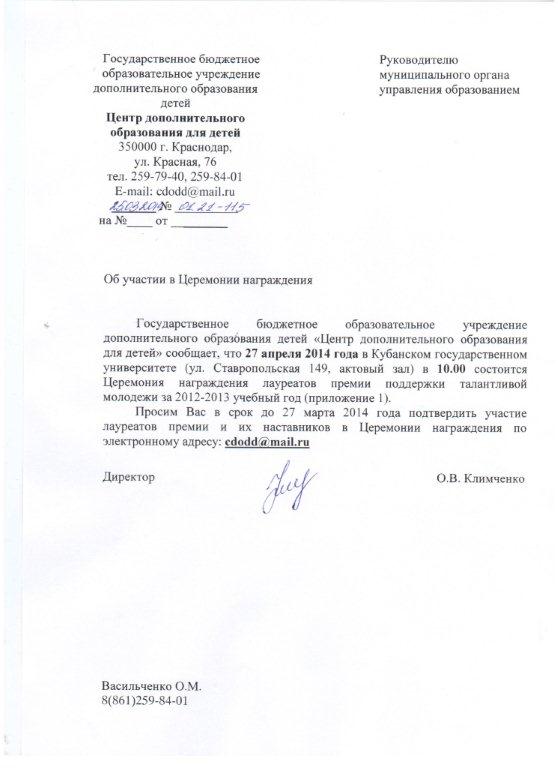 Приложение 1 Список лауреатов премии государственной поддержки талантливой молодежи (с наставниками) №п.п.ЛауреатКлассНаставникРайонНоминацияПремия, руб.Егоров Максим СергеевичвыпускникБорисенко Наталья АлександровнаАбинский районНаука30 тыс.Лобова Антонина ВасильевнавыпускницаГусаренко Лариса ВасильевнаАнапаОлимпиада30 тыс.Курбацкий Павел ИгоревичвыпускникСкоморохов Григорий АлександровичАрмавирОлимпиада30 тыс.Исмаилова Альбина МусаевнавыпускницаАгачева Светлана ВасильевнаАрмавирОлимпиада30 тыс.Тарасова Жанна ЮрьевнавыпускницаСилаева Татьяна ВикторовнаАрмавирОлимпиада10тыс.Ноздрачева ИннаСергеевна11Лавриненко Нина ВладимировнаБелоглинский районОлимпиада30 тыс.Грызлов Анатолий ИвановичвыпускникФлоринская Наталья СтаниславовнаБелореченский районОлимпиада10тыс.Павленко Иван АлександровичвыпускникКаримова Елена НиколаевнаГеленджикОлимпиада10тыс. Прокопьев Артем Андреевич11Махнач Лариса ВладимировнаГеленджикОлимпиада10тыс.Крикун Никита Сергеевич11Козырь Светлана АнтоновнаГеленджикЭврика10тыс.Лавелина Влада Сергеевна10Борисова Оксана АнатольевнаДинской районНаука30 тыс.Собянин Владимир Владимирович10Бугаенко Ольга ДавидовнаЕйский районОлимпиада10тыс.Мостовая Светлана Витальевна11Валуйская Татьяна МихайловнаКавказский районНаука60 тыс.Басова Инна ОлеговнавыпускницаСадий Ольга АндреевнаКаневской районОлимпиада30 тыс.Панарин Дмитрий Михайлович11Панарин Михаил ВасильевичКаневской районОлимпиада30 тыс.Троснин Никита СергеевичвыпускникМарченко Петр ПетровичКаневской районОлимпиада30 тыс.Блюменов Владимир ЮрьевичвыпускникПалашкина Валентина ВладимировнаКореновский районОлимпиада10тыс.Кудлай Оксана Сергеевна11Иванова Елена ВладимировнаКореновский районОлимпиада10тыс.Белоконь София МаксимовнавыпускницаДмитриева Альбина Дмитриевна Гангур Наталья АлександровнаКраснодарОлимпиада30 тыс.Головин Александр ВладимировичвыпускникСухов Владимир БорисовичКраснодарОлимпиада30 тыс.Гусев Константин ДмитриевичвыпускникГангур Наталья АлександровнаШелудякова Лилия НиколаевнаКраснодарОлимпиада30 тыс.Ерохин Дмитрий Олегович10Климентовский Анатолий ПавловичКраснодарОлимпиада60 тыс.Зайков Александр Вячеславович11Федоренко Игорь ВладимировичТен Олег КенсамовичКраснодарОлимпиада60 тыс.Козлинский Евгений Михайлович10Федоренко Игорь ВладимировичКраснодарОлимпиада30 тыс.Колесниченко Владимир АлексеевичвыпускникЛаминская Мария СтепановнаКраснодарОлимпиада30 тыс.Петросян Артур Нельсонович10Ольхова Наталья НиколаевнаКраснодарОлимпиада30 тыс.Поликаренков Александр Сергеевич11Нагли Борис МихайловичМатвеева Ольга МихайловнаКраснодарОлимпиада30 тыс.Сикалов Никита Сергеевич9Швецова Наталия АнатольевнаКраснодарОлимпиада30 тыс.Стариков Даниил Алексеевич10Кузнецова Светлана ЕвгеньевнаКраснодарОлимпиада30 тыс.Хасаева Елизавета ЯсаевнавыпускницаЦаплева Наталья МихайловнаКраснодарОлимпиада30 тыс.Якубов Ален Григорьевич11Федоренко Игорь ВладимировичТен Олег КенсамовичКраснодарОлимпиада30 тыс.УшаковАртем Дмитриевич9Гроздева Ирина ВладимировнаКраснодарОлимпиада30 тыс.Калита Ирина ЮрьевнавыпускницаРыков Владимир ТихоновичКраснодарОлимпиада30 тыс.Кравченко Анастасия Владимировна11Паскевич Наталья ЯковлевнаКраснодарОлимпиада30 тыс.Мажник Павел Анатольевич9Бойко Анна НиколаевнаКраснодарНаука30 тыс.Маркарова Анна РудольфовнавыпускницаТарасов Елизар СаввичКраснодарНаука30 тыс.Пестова Диана СергеевнавыпускницаМатвеева Лилия ВикторовнаКраснодарНаука30 тыс.Присяжнюк Анна Александровна9Борисова Ольга ФеодосьевнаКраснодарНаука30 тыс.Шпакова Александра Александровна10Паскевич Наталья ЯковлевнаКраснодарНаука30 тыс.Сноговский Владимир Петрович11Гробовая Светлана Алексеевна КраснодарНаука30 тыс.Каразеев Антон Андреевич11Бойко Анна НиколаевнаКраснодарНаука30 тыс.Спирина Софья АлексеевнавыпускницаСпирина Людмила ВикторовнаКраснодарНаука60 тыс.Бабаева Янина Игоревна11Паскевич Наталья ЯковлевнаКраснодарОлимпиада10тыс.Бойко Анастасия Павловна11Гладкова Людмила ГеоргиевнаКраснодарОлимпиада10тыс.Гарькуша Максим Валерьевич11Федоренко Игорь ВладимировичКраснодарОлимпиада10тыс.Дубовской Анатолий АнатольевичвыпускникКаде Зарема ШабановнаКраснодарОлимпиада10тыс.Зелинская Ксения Олеговна10Панченко Ирина ГеннадьевнаКраснодарОлимпиада10тыс.Ключников Максим Маратович10Федоренко Игорь ВладимировичКраснодарОлимпиада10тыс.Хашир Фатима Аслановна11Евтушенко Ольга СвятославовнаКраснодарОлимпиада10тыс.Чернышевская Юлия Александровна10Паскевич Наталья ЯковлевнаКраснодарОлимпиада10тыс.Шатохин Анатолий Александрович10Федоренко Игорь ВладимировичКраснодарОлимпиада10тыс.Ш Шмидт Анастасия СеменовнавыпускницаЧетыркина Инна ВалерьевнаКраснодарОлимпиада10тыс.Быкова Наталья Сергеевна11Быкова Галина АнатольевнаКраснодарЭврика10тыс.  Полякова Дарья СергеевнавыпускницаБовин Александр АлександровичКраснодарЭврика10тыс.  Варцава Михаил Викторович11Андреева Наталья ВикторовнаКраснодарЭврика10тыс.Корпань Жанна Викторовна11Дегтярева Зоя АлексеевнаКраснодарЭврика10тыс.Позднякова Серафима СергеевнавыпускницаБачурина Наталья ВалерьевнаКраснодарЭврика10тыс.Фадеева Ольга ВладимировнавыпускницаГробовая Светлана АлексеевнаКраснодарЭврика10тыс.Емельянов Даниил ГеннадьевичвыпускникДемьяненкоТатьяна ГеннадьевнаКрыловской районОлимпиада30 тыс.Кравченко Анатолий НиколаевичвыпускникПомазан Людмила НиколаевнаКрымский районОлимпиада10тыс.Патрин Артём Александрович10Попко Кирилл СергеевичКурганинский районНаука30 тыс.Травкина Елена АндреевнавыпускницаПорфирьева Екатерина АлександровнаКурганинский районОлимпиада10тыс.Коробка Екатерина ПавловнавыпускницаСлюсарева Наталья НиколаевнаКущевский районОлимпиада30 тыс.Богдан Владислав Игоревич10Рыбальченко Ольга ВикторовнаКущевский районОлимпиада10тыс.Страх Илья Алексеевич11Щербакова Ольга АнатольевнаНовокубанский районНаука30 тыс.Фисенко Татьяна МихайловнавыпускницаПисьменная Татьяна ГеннадьевнаНовокубанский районНаука60 тыс.Синьков Сергей СергеевичвыпускникВехов Дмитрий ВадимовичНовороссийскНаука30 тыс.Кистерев Никита АлександровичвыпускникВехов Дмитрий ВадимовичНовороссийскНаука60 тыс.Мартынова Екатерина Игоревна11Вехов Дмитрий ВадимовичНовороссийскНаука30 тыс.Аксинина Татьяна Евгеньевна11Хилькевич Елена ВалерьевнаНовороссийскОлимпиада10тыс.Кадыкало Мария ОлеговнавыпускницаСергеева Елена АлександровнаНовороссийскОлимпиада10тыс.Панченко Александра СергеевнавыпускницаРудякина Анна НиколаевнаОтрадненский районОлимпиада10тыс.Медер Катрин ЕвгеньевнавыпускницаКолесник Александра ИвановнаСеверский районОлимпиада30 тыс.КияшкоНикита ВитальевичвыпускникХарчевая Марина ЕвгеньевнаСеверский районНаука30 тыс.Ежинов Роман Федорович11Дубова Елена АнатольевнаСеверский районЭврика10тыс.Пелипенко Юлия Юрьевна11Баграмова Елена НиколаевнаСеверский районЭврика10тыс.Литовка Максим Григорьевич11Ластовка Алексей ЕвгеньевичСлавянский районНаука30 тыс.Красникова Валерия ИгоревнавыпускницаЛавриненко Нина ВладимировнаСочиОлимпиада60 тыс.Шарипова Анастасия ВалерьевнавыпускницаФедоренко Игорь ВладимировичСочиОлимпиада30 тыс.Танцура Екатерина Александровна9Танцура Марина ГеоргиевнаСочиЭврика10тыс.Базайкина Ольга КонстантиновнавыпускницаАбдурашитова Ленура АбдурашидовнаТемрюкский районОлимпиада10тыс.Бородулькина Вероника АндреевнавыпускницаКуприянова Татьяна ВасильевнаТемрюкский районОлимпиада10тыс.Резник Людмила Викторовна11Овчинникова Валентина ВладимировнаТемрюкский районОлимпиада10тыс.Подолян Александра ОлеговнавыпускницаХохлова Марина НиколаевнаЗолотавина Мария ЛеонидовнаТуапсинский районОлимпиада30 тыс.Малхасян Ваге Тигранович11Ермолова Вера АрсентьевнаУсть-Лабинский районОлимпиада30 тыс.Запьянцев Александр АнатольевичвыпускникШвед Людмила НиколаевнаЩербиновский районНаука60 тыс.